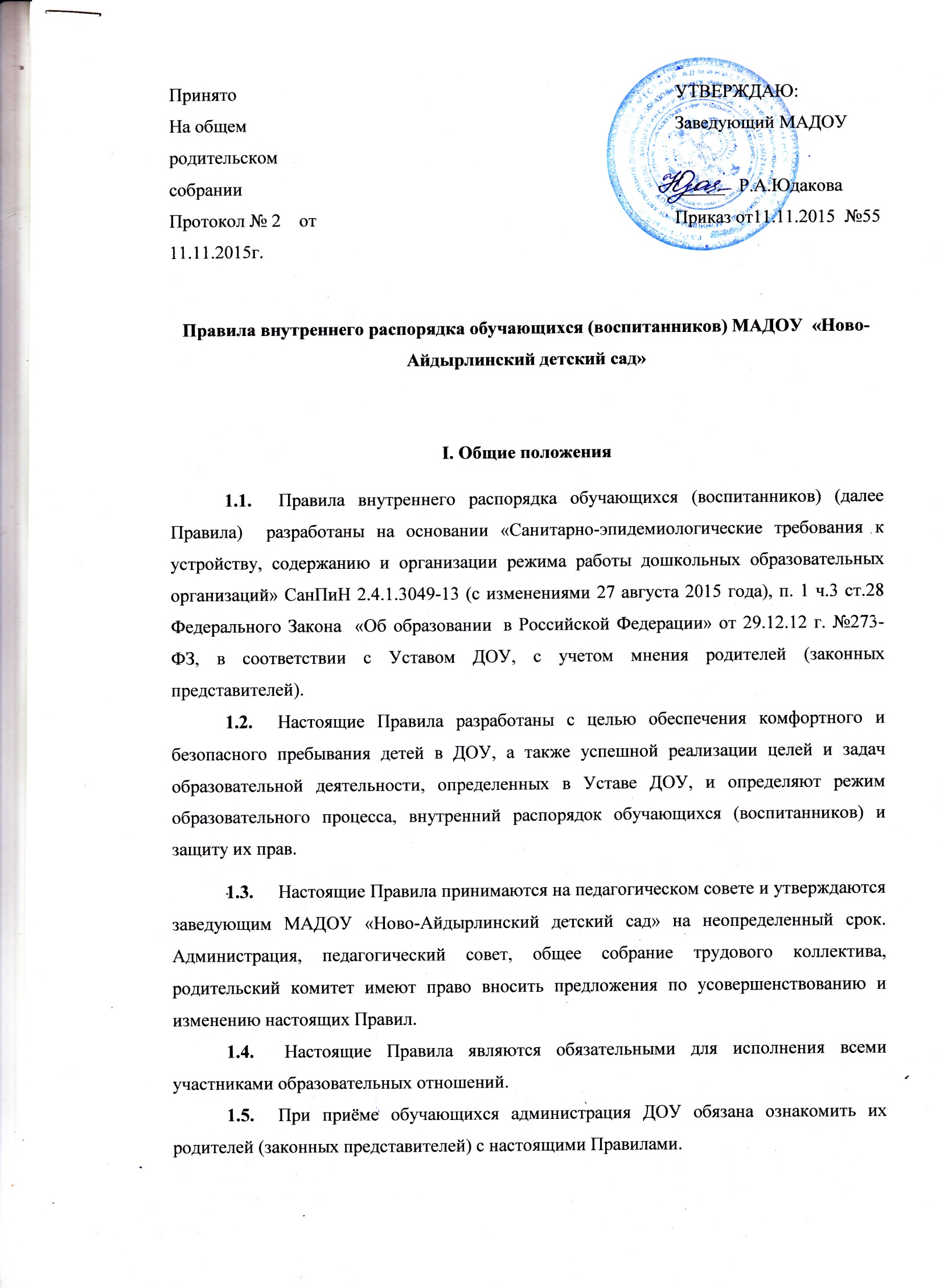 1.6.   Копии настоящих Правил размещаются на информационных стендах в каждой возрастной группе ДОУ, а также на официальном сайте ДОУ в сети Интернет.                         II. Режим работы МАДОУ «»2.1. Режим работы ДОУ и длительность пребывания в нем обучающихся (воспитанников) определяется Уставом ДОУ.2.2.  ДОУ работает с 08:30 до 17:30 часов. Выходные дни – суббота, воскресенье, праздничные дни.2.3.  Группы работают в соответствии с утвержденным общим расписанием непрерывной непосредственно образовательной деятельности, планом воспитательно-образовательной работы и режимом, составленными в соответствии с возрастными и психологическими особенностями воспитанников.2.4.    Группы функционируют в режиме 5- дневной рабочей недели.2.5.    Прием детей в ДОУ осуществляется с 08:30 до 17:30 часов. 2.6.   Родители (законные представители) обязаны забирать обучающихся из ДОУ до 17:30 часов.             В случае если родители (законные представители) не могут лично забрать ребенка, то заранее оповещают об этом администрацию ДОУ, а также о том, кто из тех лиц, на которых предоставлены личные заявления родителей (законных представителей), будет забирать ребенка в данный конкретный день.III. Здоровье обучающихся (воспитанников).3.1.  Ежедневный утренний прием детей проводится воспитателями и (или) медицинским работником, которые опрашивают родителей о состоянии здоровья детей. По показаниям (при наличии катаральных явлений, явлений интоксикации) ребенку проводится термометрия.           Выявленные больные дети или дети с подозрением на заболевание в дошкольные образовательные организации не принимаются; заболевших в течение дня детей изолируют от здоровых детей (временно размещают в помещениях медицинского блока) до прихода родителей или их госпитализации в лечебно-профилактическую организацию с информированием родителей.3.2. После перенесенного заболевания, а также отсутствия более 5 дней (за исключением выходных и праздничных дней) детей принимают в дошкольные образовательные организации только при наличии справки с указанием диагноза, длительности заболевания, сведений об отсутствии контакта с инфекционными больными. О невозможности прихода ребенка по болезни или другой уважительной причине необходимо обязательно сообщить в ДОУ.3.3.  Если у ребенка есть аллергия или другие особенности здоровья и  развития, то родитель (законный представитель) должен поставить в известность воспитателя, предъявить в данном случае справку или иное медицинское заключение.3.4.  В ДОУ запрещено давать детям  какие-либо лекарства родителем (законным представителем), воспитателями групп или самостоятельно принимать ребенку лекарственные средства. 3.5.  Своевременный приход в детский сад – необходимое условие качественной и правильной организации воспитательно-образовательного процесса.3.6.  Родители (законные представители) обязаны приводить ребенка в ДОУ здоровым и информировать воспитателей о каких-либо изменениях, произошедших в состоянии здоровья ребенка дома.            3.7.   Родители, приведя ребенка в ДОУ, должны в Журнале утреннего приема детей отметить температуру тела ребенка, состояние кожных покровов и стула. Поставить свою роспись.IV. Режим образовательного процесса4.1. Образовательный процесс осуществляется в соответствии с образовательной программой дошкольного образования, разработанной МАДОУ «» самостоятельно на основе Федерального государственного образовательного стандарта дошкольного образования.4.2. Непрерывная образовательная деятельность проводится в соответствии с «Санитарно-эпидемиологические требования к устройству, содержанию и организации режима работы дошкольных образовательных организаций» СанПиН 2.4.1.3049-13 (с изменениями 27 августа 2015 года), с учетом возраста воспитанников, расписанием занятий, утвержденным заведующим ДОУ.4.3.  Режим дня в ДОУ соответствует возрастным особенностям детей и способствует их гармоничному развитию. Максимальная продолжительность непрерывного бодрствования детей 3-7 лет составляет 5,5  часов, до 3-х лет – в соответствии с медицинскими рекомендациями.4.4.  Самостоятельная деятельность детей 3-7 лет (игры, подготовка к образовательной деятельности, личная гигиена) занимает в режиме для детей:3-4 года – 3 часа;4-5 лет - 3 часа 10 минут;5-6 лет - 3часа 35 минут;6-8 лет - 3 часа 40 минут.4.5. Продолжительность непрерывной непосредственной образовательной деятельности для детей от 2-3 лет – 10 минут, от 3 до 4-х лет – 15 минут (допускается осуществлять образовательную деятельность во вторую половину дня (от 8 до 10 минут). Допускается осуществлять образовательную деятельность на игровой площадке во время прогулки), для детей от 4-х до 5-ти лет –  20 минут, для детей от 5-ти до 6-ти лет - 25 минут, для детей от 6-ти до 7-ми лет  -  30 минут.4.6.  Максимально допустимый объем образовательной нагрузки в первой половине дня  для детей от 2-3 лет - 10 минут, для детей 3-4 лет - 30 минут, для детей 4-5 лет - 40 минут,  в старшей - 45 минут и в подготовительной –1.5 часа. В середине времени, отведенного на образовательную деятельность, проводят физкультурные минутки. Перерывы между периодами непрерывной непосредственно образовательной деятельности – 10 минут.  4.7. Образовательная деятельность старшей и подготовительной группы  осуществляется в первую половину дня и во второй половине дня после дневного сна. Продолжительность не более 30 минут в день. Задачи  образовательных областей реализуются ежедневно, также в ходе режимных моментов, совместной и самостоятельной деятельности детей в различных видах деятельности: общении, игре, познавательно-исследовательской деятельности, продуктивной деятельности4.8. Образовательную деятельность, требующую повышенной познавательной активности и умственного напряжения детей, организовывается в первую половину дня. Для профилактики утомления детей проводятся физкультурные, музыкальные занятия.4.9.  При возникновении вопросов по организации воспитательно-образовательного процесса, пребыванию ребенка в ДОУ родителям (законным представителям) следует обсудить это с воспитателем группы и (или) с руководством ДОУ (заведующий ДОУ).4.10. Приветствуется активное участие родителей в жизни группы:   -      участие в праздниках и развлечениях, родительских собраниях; -      сопровождение детей на прогулках, экскурсиях за пределами детского сада;-      работа в родительском комитете группы или детского сада;-      пополнение развивающей среды детского сада (игрушки и книги, развивающие материалы и др.).4.11.  В группе детям не разрешается бить и обижать друг друга, брать без разрешения личные вещи; портить и ломать результаты труда других детей.V. Обеспечение безопасности5.1.  Родители должны своевременно сообщать об изменении номера телефона, места жительства и места работы.5.2.  Для обеспечения безопасности своего ребенка родитель (законный представитель) передает ребенка только лично в руки воспитателя, обязательно расписывается в журнале утреннего приема ребенка в детский сад.5.3.  Забирая ребенка, родитель (законный представитель) должен обязательно подойти к воспитателю, который на смене. Категорически запрещен приход ребенка дошкольного возраста  в ДОУ и его уход без сопровождения родителей (законных представителей).5.4.  Воспитателям категорически запрещается отдавать ребенка лицам в нетрезвом состоянии, несовершеннолетним братьям и сестрам, отпускать одних детей по просьбе родителей, отдавать незнакомым лицам.5.5.  Посторонним лицам запрещено находиться в помещении детского сада и на территории  без разрешения заведующего ДОУ.5.6.  Запрещается въезд на территорию ДОУ на своем личном автомобиле.5.7.  Запрещается давать ребенку в ДОУ жевательную резинку, конфеты, чипсы, сухарики.5.8.  Следить за тем, чтобы у ребенка в карманах не было острых, колющих и режущих предметов.5.9.  В помещении и на территории ДОУ запрещено курение.5.10. Не рекомендуется одевать ребенку золотые и серебряные украшения, давать с собой дорогостоящие игрушки, мобильные телефоны, а также игрушки, имитирующие оружие.5.11. При парковке личного автотранспорта необходимо оставлять свободным подъезд к воротам для въезда и выезда служебного транспорта на территорию ДОУ.5.12. Запрещается оставлять коляски, санки, велосипеды в помещении ДОУ. VI. Организация питания6.1. ДОУ обеспечивает гарантированное сбалансированное питание обучающихся (воспитанников) с учётом их возраста, физиологических потребностей в основных пищевых веществах и энергии по утверждённым нормам. 6.2. Организация питания воспитанников   возлагается на ДОУ  и осуществляется его штатным персоналом.6.3. Питание в ДОУ осуществляется в соответствии с примерным 10-дневным меню, разработанным на основе физиологических потребностей в пищевых веществах и норм питания обучающихся (воспитанников) и утверждённого заведующим ДОУ.6.4. Меню в ДОУ составляется в соответствии с СанПиН 2.4.1.3049-13 «Санитарно-эпидемиологические требования к устройству, содержанию и организации режима работы дошкольных образовательных организаций», утвержденных постановлением Главного государственного санитарного врача РФ от 15.05.2013 № 26, и вывешивается на информационных стендах у каждого входа в ДОУ. 6.5. Режим и кратность питания обучающихся устанавливается в соответствии с длительностью их пребывания в ДОУ и соответствует 4-разовому питанию. 6.6. Круглогодично, непосредственно перед реализацией, медицинским работником осуществляется  С- витаминизация третьего блюда.6.7. Контроль за качеством питания (разнообразием), витаминизацией блюд, закладкой продуктов питания, кулинарной обработкой, выходом блюд, вкусовыми качествами пищи, санитарным состоянием пищеблока, правильностью хранения, соблюдением сроков реализации продуктов возлагается на медицинского работника государственного автономного  учреждения здравоохранения  «Кваркенская центральная районная больница», закреплённого за ДОУ, и бракеражную комиссию ДОУ, действующую на основании «Положения о бракеражной комиссии», утвержденного заведующим ДОУ.VII. Внешний вид и одежда обучающихся (воспитанников)7.1. Родители (законные представители) обучающихся должны обращать внимание на соответствие одежды и обуви ребёнка времени года и температуре воздуха, возрастным и индивидуальным особенностям (одежда не должна быть слишком велика; обувь должна легко сниматься и надеваться), следить за исправностью застёжек (молний). 7.2. Родители (законные представители) обязаны приводить ребёнка в опрятном виде, чистой одежде и обуви. 7.3. Если внешний вид и одежда обучающегося неопрятны, воспитатель вправе сделать замечание родителям (законным представителям) и потребовать надлежащего ухода за ребёнком. 7.4. В группе у каждого обучающегося должна быть сменная обувь с фиксированной пяткой (желательно, чтобы ребёнок мог снимать и надевать её самостоятельно), сменная одежда, в т. ч. с учётом времени года, расчёска, личные гигиенические салфетки (носовой платок), спортивная форма, а также головной убор (в тёплый период года). 7.5. Порядок в специально организованных в раздевальной шкафах для хранения обуви и одежды обучающихся поддерживают их родители (законные представители). 7.6. Во избежание потери или случайного обмена вещей родители (законные представители) обучающихся маркируют их. 7.7. В шкафу каждого обучающегося должно быть два пакета для хранения чистого и использованного белья. 7.8. Родители (законные представители) должны ежедневно проверять содержимое шкафов для одежды и обуви, в том числе пакетов для хранения чистого и использованного белья, а также еженедельно менять комплект спортивной одежды.VIII.  Игра и пребывание обучающихся (воспитанников) на свежем воздухе 8.1. Организация прогулок и непрерывной непосредственно образовательной деятельности с обучающимися (воспитанниками) осуществляется педагогами ДОУ в соответствии с СанПиН 2.4.1.3049-13 «Санитарно-эпидемиологические требования к устройству, содержанию и организации режима работы дошкольных образовательных организаций», утвержденным постановлением Главного государственного санитарного врача РФ от 15.05.2013 № 26 8.2. Прогулки с обучающимися (воспитанниками) организуются 2 раза в день: в первую половину — до обеда и во вторую половину дня — после дневного сна или перед уходом детей домой. При температуре воздуха ниже минус 15 °С и скорости ветра более 7 м/с продолжительность прогулки сокращается. 8.3. Родители (законные представители) и педагоги ДОУ обязаны доводить до сознания обучающихся (воспитанников) то, что в группе и на прогулке детям следует добросовестно выполнять задания, данные педагогическими работниками, бережно относиться к имуществу ДОУ, и не разрешается обижать друг друга, применять физическую силу, брать без разрешения личные вещи других детей, в том числе принесённые из дома игрушки; портить и ломать результаты труда других обучающихся (воспитанников). 8.4. Обучающимся (воспитанникам) разрешается приносить в ДОУ личные игрушки только в том случае, если они соответствуют СанПиН 2.4.1.3049-13 «Санитарно-эпидемиологические требования к устройству, содержанию и организации режима работы дошкольных образовательных организаций», утверждённым постановлением Главного государственного санитарного врача РФ от 15.05.2013 № 26. 8.5. Использование личных велосипедов, самокатов, санок в ДОУ (без согласия инструктора по физкультуре или воспитателя) запрещается в целях обеспечения безопасности других детей.8.6. Регламент проведения мероприятий, посвящённых дню рождения ребёнка, а также перечень недопустимых угощений обсуждается воспитателями с родителями (законными представителями) обучающихся (воспитанников) заранее. При возникновении спорных вопросов проведение данных мероприятий возможно только с разрешения заведующего ДОУ. IX. Права обучающихся (воспитанников) ДОУ9.1. ДОУ реализует право обучающихся (воспитанников) на образование, гарантированное государством. 9.2. Обучающиеся (воспитанники), посещающие ДОУ, имеют право на: • предоставление условий для разностороннего развития с учётом возрастных и индивидуальных особенностей; • своевременное прохождение комплексного психолого-медико-педагогического обследования в целях выявления особенностей в физическом и (или) психическом развитии и (или) отклонений в поведении; • получение психолого-педагогической, логопедической, медицинской и социальной помощи; • в случае необходимости — на обучение по адаптированной образовательной программе дошкольного образования; • перевод для получения дошкольного образования в форме семейного образования; • уважение человеческого достоинства, защиту от всех форм физического и психического насилия, оскорбления личности, охрану жизни и здоровья; • свободное выражение собственных взглядов и убеждений; • развитие творческих способностей и интересов, включая участие в конкурсах, смотрах-конкурсах, олимпиадах, выставках, физкультурных и спортивных мероприятиях; • поощрение за успехи в образовательной, творческой, спортивной деятельности; • бесплатное пользование необходимыми учебными пособиями, средствами обучения и воспитания, предусмотренными реализуемой в ДОУ образовательной программой дошкольного образования; • пользование имеющимися в ДОУ объектами культуры и спорта, лечебно-оздоровительной инфраструктурой в установленном порядке; • получение дополнительных образовательных услуг.X. Поощрение и дисциплинарное воздействие10.1  Меры дисциплинарного взыскания к обучающимся (воспитанникам) ДОУ не применяются. 10.2. Применение физического и (или) психического насилия по отношению к обучающимся (воспитанникам) ДОУ не допускается. 10.3. Дисциплина в ДОУ поддерживается на основе уважения человеческого достоинства всех участников образовательных отношений. 10.4. Поощрение обучающихся (воспитанников) ДОУ за успехи в образовательной, спортивной, творческой деятельности проводится по итогам конкурсов, соревнований и других мероприятий в виде вручения грамот, дипломов, благодарственных писем, сертификатов, сладких призов и подарков. XI. Разное11.1. Педагоги, специалисты, администрация ДОУ обязаны эффективно сотрудничать с родителями (законными представителями) обучающихся (воспитанников) с целью создания условий для успешной адаптации и развития детей. 11.2. По вопросам, касающимся развития и воспитания ребёнка, родители (законные представители) обучающихся (воспитанников) могут обратиться за консультацией к педагогам и специалистам ДОУ в специально отведённое на это время. 11.3. Все спорные и конфликтные ситуации разрешаются только в отсутствии обучающихся (воспитанников). 11.4.  Родители (законные представители) обучающихся (воспитанников) обязаны присутствовать на родительских собраниях группы, которую посещает их ребёнок, и на общих родительских собраниях ДОУ, а также активно участвовать в воспитательно-образовательном процессе, совместных с детьми мероприятиях.